PAPER TITLE (CAPITAL LETTERS, Book Antiqua, 12 PTS, BOLD, CENTERED)IntroductionFirst paragraph after heading. Copy and paste from your manuscript. Copy and paste from your manuscript. Copy and paste from your manuscript. Copy and paste from your manuscript. Copy and paste from your manuscript. Copy and paste from your manuscript. (Cambria 10 pts, single-spaced, Justified).Second and next paragraphs. Copy and paste from your manuscript. Copy and paste from your manuscript. Copy and paste from your manuscript. Copy and paste from your manuscript. Copy and paste from your manuscript. Copy and paste from your manuscript. Copy and paste from your manuscript. Copy and paste from your manuscript. (Cambria 10 pts, Normal, Justified).Use This Style for Level Two Headings (Cambria 10 pts, bold, italic)First paragraph after heading. Copy and paste from your manuscript. Copy and paste from your manuscript. Copy and paste from your manuscript. Copy and paste from your manuscript. Copy and paste from your manuscript. Copy and paste from your manuscript. (Cambria 10 pts, single-spaced, Justified).Second and next paragraphs. Copy and paste from your manuscript. Copy and paste from your manuscript. Copy and paste from your manuscript. Copy and paste from your manuscript. Copy and paste from your manuscript. Copy and paste from your manuscript. Copy and paste from your manuscript. Copy and paste from your manuscript. (Cambria 10 pts, Normal, Justified).Main part (or another section title as chosen by the author)First paragraph after heading. Copy and paste from your manuscript. Copy and paste from your manuscript. Copy and paste from your manuscript. Copy and paste from your manuscript. Copy and paste from your manuscript. Copy and paste from your manuscript. Copy and paste from your manuscript. Copy and paste from your manuscript. (Cambria 10 pts, single-spaced, Justified).Second and next paragraphs. Copy and paste from your manuscript. Copy and paste from your manuscript. Copy and paste from your manuscript. Copy and paste from your manuscript. Copy and paste from your manuscript. Copy and paste from your manuscript. Copy and paste from your manuscript. Copy and paste from your manuscript. (Cambria 10 pts, Normal, Justified).Use This Style for Level Two Headings (Cambria 10 pts, bold, italic)First paragraph after heading. Copy and paste from your manuscript. Copy and paste from your manuscript. Copy and paste from your manuscript. Copy and paste from your manuscript. Copy and paste from your manuscript. Copy and paste from your manuscript. (Cambria 10 pts, single-spaced, Justified).Second and next paragraphs. Copy and paste from your manuscript. Copy and paste from your manuscript. Copy and paste from your manuscript. Copy and paste from your manuscript. Copy and paste from your manuscript. Copy and paste from your manuscript. Copy and paste from your manuscript. Copy and paste from your manuscript. (Cambria 10 pts, Normal, Justified).The main part of the manuscript is divided into several sections. It is highly recommended to follow the IMRAD structure. Arbitrary sections are allowed if they correspond to the research concept, e.g.:Introduction;Methods;Results;Discussion.Citation in the textThis paper used in-note in referencing articles. You could write it as follows: (Diener, 2000), as for an article with more than one author (Haerani et al., 2019). Should you want to cite more than several papers, arrange them alphabetically from A-Z, not the year of publishing as follows (Caprara & Zimbardo, 2004; Lusardi, Mitchell, & Curto, 2010; Sabri & MacDonald, 2010).Tables and FiguresTable labeling (name) should be on top (centred) while Figure labeling (name) should be below (centred).Tables and figures should be numbered (without headings) consecutively (in Arabic numbers, Cambria 10 pts, Centred).Tables and figures should be centre aligned. Add figures as pictures with highest possible resolution. All figures should be placed on portrait-oriented pages.All tables and figures must be mentioned in the text (as rule, before a table, a figure).ExamplesTable 1. TitleSource: Cambria 9, Italic, Centered.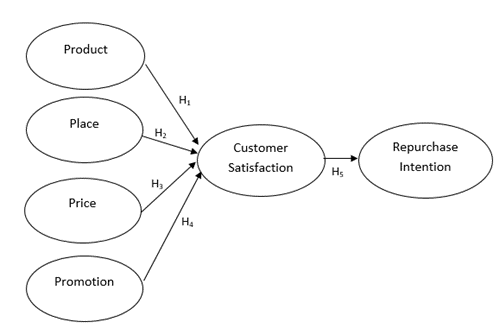 Source: Cambria 9, Italic, Centered.Figure 1. TitleObjects created with software other than MS Word must have a resolution of at least 72 dpi (screen resolution) and the size of at least 1500x1500 dpi, or 164 mm in width and a resolution of 300 dpi. The author retains all responsibility for the correct use of symbols, formulas and figures.Formulas are consequently numbered and align left; their numbers are centre-justified. Formulas are created in MS Equation 3.0 or MathType (for details, see http://www.dessci.com/en/products/MathType/ or http://www.wiris.com/editor/demo/ru/index) and can be edited.ExampleY= G+C+I+Nx  				  (1)where Y is …………….; G is …………….; …………….. In case of bullets use the following format.Copy and paste from your manuscript. Copy and paste from your manuscript. Copy and paste from your manuscript. Copy and paste from your manuscript. Copy and paste from your manuscript. Copy and paste from your manuscript. Copy and paste from your manuscript. Copy and paste from your manuscript. (Cambria 10 pts, Normal, Justified): Copy and paste from your manuscript;Copy and paste from your manuscript;Copy and paste from your manuscript;……………..; Copy and paste from your manuscript.ConclusionFirst paragraph after heading. Copy and paste from your manuscript. Copy and paste from your manuscript. Copy and paste from your manuscript. Copy and paste from your manuscript. Copy and paste from your manuscript. Copy and paste from your manuscript. Copy and paste from your manuscript. Copy and paste from your manuscript. (Cambria 10 pts, single-spaced, Justified).Second and next paragraphs. Copy and paste from your manuscript. Copy and paste from your manuscript. Copy and paste from your manuscript. Copy and paste from your manuscript. Copy and paste from your manuscript. Copy and paste from your manuscript. Copy and paste from your manuscript. Copy and paste from your manuscript. (Cambria 10 pts, Normal, Justified).This part encompasses conclusions, recommendations made by the author(s) and highlights the research findings featuring scientific novelty as well as points out possible directions for further research.NotesPlace any notes here.AcknowledgmentsPlace any acknowledgment here.FundingPlace any a research funding information here.Contribution of individual authors Please, indicate the role and the contribution of each author.ExampleJohn Smith, Donald Smith carried out the simulation and the optimization.George Smith has implemented the Algorithm 1.1 and 1.2 in C++.Maria Ivanova has organized and executed the experiments of Section 4.George Nikolov was responsible for the Statistics.Conflict of InterestsPlace any statement of conflict of interests in line with your Conflict of Interest and Authorship Confirmation Statement Form.ReferencesAll in-text references MUST be included on the reference list following the APA 7th referencing guide and arranged as indicated below. The reference list should be arranged in the order of citation (regardless of the source language).If you are citing materials from non-roman script, you should transliterate the references to roman script. For Bulgarian language it could be used these online transliteration services: https://2cyr.com/?7; https://slovored.com/transliteration/.The words in the square brackets should not use italics.ExampleKaramihaylov, M. (1939). Kreditnoto delo v Balgariya i stopanskata kriza. Sofia: Stopanstvo [Кредитното дело в България и стопанската криза]. София: Стопанство (in Bulgarian).Unpublished sources are not included in the list of references. Digital object identifier (DOI), if available, is provided for each reference at the end of the bibliographic rec-ord.Write your references as follows:BookBy a Single AuthorHale, P. (2009). Teamwork that works. Freewheel Press.By Two or More AuthorsDiFonzo, N., & Bordia, P. (2007). Rumor psychology: Social and organizational approaches. American Psychological Association.By a Corporate (Group) AuthorAmerican Sociological Association. (1975). Approaches to the study of social structure. Free Press.Edited BookRhodewalt, F. (еd.). (2008). Personality and social behavior. Psychology Press.No AuthorThe universal declaration of human rights. (1974). U.S. Catholic Conference, Division of Latin America.EbooksWith a DOIGillam, T. (2018). Creativity, wellbeing and mental health practice. Wiley Blackwell. https://doi.org/10.1007/978-3-319-74884-9Without a DOI (Cite the same as a print book)Lauwers, J., Opsomer, J. & Schwall, H. (еds.). (2018). Psychology and the classics: a dialogue of disciplines. De Gruyter.From a websiteSanger, M. (2000). Woman and the new race. Bartleby.com. http://www.bartleby.com/1013/ [Original work published 1920]. Department of Health. (2008). Health Inequalities: Progress and Next Steps (pdf). London: Department of Health. Available at: http://www.dh.gov.uk/en/Publicationsandstatistics/Publications/PublicationsPolicyAndGuidance/DH_085307> [Accessed 9 June 2022].Chapters in BooksLevi-Strauss, C. (1971). Totem and caste. In: Katz, F. E. (еd.). Contemporary sociological theory. Random House, 82-89.Article, entry, or chapter from an online reference book (encyclopedia, dictionary, handbook)Online with a DOIWatkins, M. (2013). Mind-body problem. In: Pashler, H. (еd.). Encyclopedia of the mind. SAGE. http://dx.doi.org/10.4135/9781452257044.n191Online with no DOIShevell, S. K. (2000). Color vision. In: Kasdin, A. E.  (Ed.). Encyclopedia of psychology (Vol.2, pp.182-186). Oxford University Press.Artic Scroggins, W. A., Thomas, S .L., & Morris, J. A. (2008). Psychological testing in personnel selection, Part II: The refinement of methods and standards in employee selection. Public Personnel Management, 37(2), 185-199.Two or more authors (up to 20 authors)Klimonske, R., & Palmer, S. (1993). The ADA and the hiring process in organizations. Consulting Psychology Journal: Practice and Research, 45(2), 10-36. doi:10.1037/1061-4087.45.2.10.Newspaper ArticleOnlineCieply, M. (2013, November 11). Gun violence in American movies is rising, study finds. New York Times.From a website, with no authorIt’s subpoena time. (2007, June 8). New York Times. https://www.nytimes.com/2007/06/08/opinion/08fri1.htmlPrintJones, S. (1997, October 19). Hit-and-run suspect commits suicide. New York Times, p. 17.Magazine ArticleFrom a database or printKluger, J. (2010, November 1). Keeping young minds healthy. Time, 176(18), 40-50.From a websiteHeid, M. (2015, August 12). You asked: Why do I blush so much? Time. http://time.com/3992760/blushblushing/Web sitesBy a Single AuthorSparks, D. (2018, September 12). Mayo mindfulness: Practicing mindfulness exercises. Mayo Clinic. https://newsnetwork.mayoclinic.org/discussion/mayo-mindfulness-practicing-mindfulnessexercises/?_ga=2.227613661.1775696215.1573761139-250852419.1573761139Organization name as author (Group author)National Institutes of Mental Health. (2015, May). Anxiety disorders. http://www.nimh.nih.gov/health/topics/anxiety-disorders/indexNo author, no date:What is psychology? (n.d). BestPsychologyDegrees.com. https://www.bestpsychologydegrees.com/what-ispsychology/Blog posts:Selingo, J. (2014, June 22). Reimagining the undergraduate experience: 4 provocative ideas. Next. http://chronicle.com/blogs/next/2014/06/22/reimagining-the-undergraduate-experience-4-provocative-ideas/Dissertations or ThesisElectronic copy of a thesis or dissertation from a databaseRockey, R. (2008). An observational study of pre-service teachers’ classroom management strategies (Publication No. 3303545) [Doctoral dissertation, Indiana University of Pennsylvania]. ProQuest Dissertations and Theses Global.Electronic copy of a thesis or dissertation from an online archive or repositoryGerena, C. (2015). Positive Thinking in Dance: The Benefits of Positive Self-Talk Practice in Conjunction with Somatic Exercises for Collegiate Dancers [Master’s thesis, University of California Irvine]. University of California, eScholarship. https://escholarship.org/uc/item/1t39b6g3First name Last name of first author (Cambria 10 pts, Bold, Centred)Position, degree, Affiliation of first author (Cambria 10 pts, Normal, Centred), email address (Cambria 10 pts, Normal, Centred), ORCID (Optional)First name Last name of second author (Cambria 10 pts, Bold, Centred)Position, degree, Affiliation of second author (Cambria 10 pts, Normal, Centred), email address, ORCID (Optional)…First name Last name of first author (Cambria 10 pts, Bold, Centred)Affiliation of first author (Cambria 10 pts, Normal, Centred), CountryCorresponding author email (Cambria 10 pts, Normal, Centred)ORCID (Optional)First name Last name of second author (Cambria 10 pts, Bold, Centred)Affiliation of second author (Cambria 10 pts, Normal, Centred), CountryORCID (Optional)…….Abstract: The abstract will not exceed 250 words. It will mention the purpose and hypothesis of the study, research methodology and results achieved. (Cambria 9 pts, Normal, Justified)Keywords: Select 3-5 keywords in lowercase and separated by semicolons (Cambria 9 pts, Normal, Justified)JEL codes: Select them from   https://www.aeaweb.org/econlit/jelCodes.php?view=jel. Separate JEL codes by semicolons (Cambria 9 pts, Normal, Justified)DOI: … (ETJ will assign DOI number)Received/Получена: …Revised/Преработена: …Accepted/Приета: …(ETJ will fill these dates in case of final acceptance, following strictly our data base and possible email communication).Your manuscripts must be between 3,000 to 10,000 words (6-20 pages), including graphic material, appendices, and references.Page Setup170 х 240 mm, портретHeader: 14 mm, Footer: 13 mmMargin: Top 24 mm, Bottom 21 mm, Left 20 mm, Right 20 mm, Gutter 0, Gutter Position – Left• Different front page• Different even and odd pagesColumn 1 title (Cambria, 10 pts, centred)Column 2 title (Cambria, 10 pts, centred)Column 3 title (Cambria, 10 pts, centred)Column 4 title (Cambria, 10 pts, centred)Line title Cambria, 10 pts., leftText Cambria, 10 pts., centredText Cambria, 10 pts., centredText Cambria, 10 pts., centredLine title Cambria, 10 pts., leftText Cambria, 10 pts., centredText Cambria, 10 pts., centredText Cambria, 10 pts., centredLine title Cambria, 10 pts., leftText Cambria, 10 pts., centredText Cambria, 10 pts., centredText Cambria, 10 pts., centredHow to cite this article: …………(ETJ will fill this box)